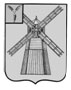 АДМИНИСТРАЦИЯ ПИТЕРСКОГО МУНИЦИПАЛЬНОГО РАЙОНА САРАТОВСКОЙ ОБЛАСТИП О С Т А Н О В Л Е Н И Еот 29 декабря 2021 года №429с. ПитеркаОб утверждении формы проверочного листа (списка контрольных вопросов), применяемого при проведении контрольного мероприятия в ходе осуществления муниципального контроля в сфере благоустройства на территории Питерского муниципального образования Питерского муниципального района Саратовской областиВ соответствии с Федеральным законом от 06 октября 2003 года №131–ФЗ «Об общих принципах организации местного самоуправления в Российской Федерации», в соответствии с Федеральным законом от 31 июля 2020 года №248–ФЗ «О государственном контроле (надзоре) и муниципальном контроле в Российской Федерации», постановлением Правительства Российской Федерации от 27 октября 2021 года №1844 "Об утверждении требований к разработке, содержанию, общественному обсуждению проектов форм проверочных листов, утверждению, применению, актуализации форм проверочных листов, а также случаев обязательного применения проверочных листов", решением Совета Питерского муниципального образования Питерского муниципального района Саратовской области от 14 октября 2021 года №7-2 «Об утверждении Положения о муниципальном контроле в сфере благоустройства на территории Питерского муниципального образования Питерского муниципального района Саратовской области», руководствуясь Уставом Питерского муниципального района Саратовской области, администрация  муниципального районаПОСТАНОВЛЯЕТ:1. Утвердить форму проверочного листа (списка контрольных вопросов), применяемого при проведении контрольного мероприятия в ходе осуществления муниципального контроля в сфере благоустройства на территории Питерского муниципального образования Питерского муниципального района Саратовской области, согласно приложению.2. Настоящее постановление вступает в силу со дня его официального опубликования, но не ранее 1 января 2022 года и подлежит размещению на официальном сайте администрации Питерского муниципального района в информационно-телекоммуникационной сети «Интернет» по адресу: http://питерка.рф/.3. Контроль за исполнением настоящего постановления возложить на первого заместителя главы администрации муниципального района. Глава муниципального района                                                                 А.А.РябовПриложение к постановлению администрации Питерского муниципального района Саратовской области от 29 декабря 2021 года №429Формапроверочного листа (списка контрольных вопросов), применяемого при проведении контрольного мероприятия в ходе осуществления муниципального контроля в сфере благоустройства на территории Питерского муниципального образования Питерского муниципального района Саратовской области1. Вид муниципального контроля - муниципальный контроль в сфере благоустройства  на территории Питерского муниципального образования Питерского муниципального района Саратовской области.2. Наименование органа муниципального контроля - администрация Питерского муниципального района Саратовской области 3. Реквизиты правового акта об утверждении формы проверочного листа____________________________________________________________________4. Фамилия, имя и отчество (при наличии) гражданина или индивидуального предпринимателя, его идентификационный номер налогоплательщика и (или) основной государственный регистрационный номер индивидуального предпринимателя, адрес регистрации гражданина или индивидуального предпринимателя, наименование юридического лица, его идентификационный номер налогоплательщика и (или) основной государственный регистрационный номер, адрес юридического лица (его филиалов, представительств, обособленных структурных подразделений):________________________________________________________________________________________________________________________________________5. Место проведения контрольного мероприятия с заполнением проверочного листа:________________________________________________________________________________________________________________________________________6. Реквизиты решения о проведении контрольного мероприятия:____________________________________________________________________(номер, дата распоряжения о проведении контрольного мероприятия)7. Учетный номер контрольного мероприятия и дата присвоения учетного номера в Едином реестре проверок:________________________________________________________________________________________________________________________________________8. Должность, фамилия, имя, отчество (при наличии) должностного лица (лиц), проводящего (их) контрольное мероприятие:____________________________________________________________________________________________________________________________________________________________________________________________________________9. Перечень вопросов, отражающих содержание требований, установленных нормативными правовыми актами, ответы на которые однозначно свидетельствуют о соблюдении или несоблюдении юридическим лицом, индивидуальным предпринимателем требований, установленных муниципальными правовыми актами, составляющих и не ограничивающих предмет проверки:№ п/пПеречень вопросов, отражающих содержание обязательных требований, требований, установленных муниципальными правовыми актами, составляющими предмет проверкиРеквизиты правового акта, содержащего обязательные требованияВарианты ответаВарианты ответаВарианты ответа№ п/пПеречень вопросов, отражающих содержание обязательных требований, требований, установленных муниципальными правовыми актами, составляющими предмет проверкиРеквизиты правового акта, содержащего обязательные требованияданетне требуется1.Содержание территории общего пользования и порядок пользования таким территориямиСодержание территории общего пользования и порядок пользования таким территориями1.1.Обеспечивается ли своевременная уборка прилегающих территорий?Правила об организации благоустройства территории Питерского муниципального образования, утвержденные решением Совета Питерского муниципального образования Питерского муниципального района Саратовской области от 19 октября 2017 года №9-11.2.Соблюдаются ли требования к содержанию элементов благоустройства: своевременное устранение повреждений, санитарная очистка, ремонт, окраска?Правила об организации благоустройства территории Питерского муниципального образования, утвержденные решением Совета Питерского муниципального образования Питерского муниципального района Саратовской области от 19 октября 2017 года №9-11.3.Имеется ли оборудованные контейнерные площадки накопления твердых коммунальных отходов, площадки для складирования отдельных групп коммунальных отходов и крупногабаритных отходов?Правила об организации благоустройства территории Питерского муниципального образования, утвержденные решением Совета Питерского муниципального образования Питерского муниципального района Саратовской области от 19 октября 2017 года №9-11.4.Осуществляется ли на контейнерных площадках селективный сбор отходов?Правила об организации благоустройства территории Питерского муниципального образования, утвержденные решением Совета Питерского муниципального образования Питерского муниципального района Саратовской области от 19 октября 2017 года №9-11.5.Организовано ли парковочное пространство, площадка автостоянки?Правила об организации благоустройства территории Питерского муниципального образования, утвержденные решением Совета Питерского муниципального образования Питерского муниципального района Саратовской области от 19 октября 2017 года №9-11.6.Включает ли площадка автостоянки покрытие дорожное асфальтобетонное, элементы сопряжения поверхностей, разделительные элементы, осветительное и информационное оборудованиеПравила об организации благоустройства территории Питерского муниципального образования, утвержденные решением Совета Питерского муниципального образования Питерского муниципального района Саратовской области от 19 октября 2017 года №9-11.7.Соблюдаются ли требования по огораживанию строительных площадок?Правила об организации благоустройства территории Питерского муниципального образования, утвержденные решением Совета Питерского муниципального образования Питерского муниципального района Саратовской области от 19 октября 2017 года №9-11.8.Содержатся ли в чистоте подъездные пути к строительным площадкам? Организована ли ежедневная уборка?Правила об организации благоустройства территории Питерского муниципального образования, утвержденные решением Совета Питерского муниципального образования Питерского муниципального района Саратовской области от 19 октября 2017 года №9-11.9.Соблюдаются ли требования по обеспечению безопасности пешеходов в местах близкого размещения строящегося, реконструируемого, реставрируемого и капитально ремонтируемого объекта от пешеходного движения?Правила об организации благоустройства территории Питерского муниципального образования, утвержденные решением Совета Питерского муниципального образования Питерского муниципального района Саратовской области от 19 октября 2017 года №9-1*2.Внешний вид фасадов и ограждающих конструкций зданий, строений, сооружений Внешний вид фасадов и ограждающих конструкций зданий, строений, сооружений 2.1.Размещены ли на фасаде объекта капитального строительства указатели наименования улицы, переулка, площади и т.д., номера дома и корпуса, указатель номера подъезда и квартир, международный символ доступности объекта для инвалидов?Правила об организации благоустройства территории Питерского муниципального образования, утвержденные решением Совета Питерского муниципального образования Питерского муниципального района Саратовской области от 19 октября 2017 года №9-12.2.Проводится ли своевременное техническое обслуживание и проведение ремонта, в том числе элементов фасадов зданий, строений и сооружений?Правила об организации благоустройства территории Питерского муниципального образования, утвержденные решением Совета Питерского муниципального образования Питерского муниципального района Саратовской области от 19 октября 2017 года №9-12.3.Осуществляется ли поддержание в исправном состоянии размещенных на фасаде объектов (средств) наружного освещения?Правила об организации благоустройства территории Питерского муниципального образования, утвержденные решением Совета Питерского муниципального образования Питерского муниципального района Саратовской области от 19 октября 2017 года №9-12.4.Обеспечивается ли наличие и содержание в исправном состоянии водостоков, водосточных труб и сливов зданий, строений и сооружений?Правила об организации благоустройства территории Питерского муниципального образования, утвержденные решением Совета Питерского муниципального образования Питерского муниципального района Саратовской области от 19 октября 2017 года №9-12.5.Осуществляется ли очистка, промывка и окраска поверхностей фасадов, в том числе от объявлений, рекламной информации, посторонних надписей?Правила об организации благоустройства территории Питерского муниципального образования, утвержденные решением Совета Питерского муниципального образования Питерского муниципального района Саратовской области от 19 октября 2017 года №9-12.6.Осуществляется ли мытье окон, витрин, вывесок и указателей зданий, строений и сооружений?Правила об организации благоустройства территории Питерского муниципального образования, утвержденные решением Совета Питерского муниципального образования Питерского муниципального района Саратовской области от 19 октября 2017 года №9-12.7.Осуществляется ли очистка от снега и льда крыш и козырьков, удаление наледи, снега и сосулек с карнизов, балконов и лоджий?Правила об организации благоустройства территории Питерского муниципального образования, утвержденные решением Совета Питерского муниципального образования Питерского муниципального района Саратовской области от 19 октября 2017 года №9-12.8.Имеется ли паспорт объекта капитального строительства для проведения отделочных работ фасада?Правила об организации благоустройства территории Питерского муниципального образования, утвержденные решением Совета Питерского муниципального образования Питерского муниципального района Саратовской области от 19 октября 2017 года №9-1*3.Содержание некапитальных сооруженийСодержание некапитальных сооружений3.1.Проводится ли своевременный ремонт, окраска некапитальных строений и сооружений?Правила об организации благоустройства территории Питерского муниципального образования, утвержденные решением Совета Питерского муниципального образования Питерского муниципального района Саратовской области от 19 октября 2017 года №9-13.2.Осуществляется ли своевременное устранение бумажного спама (наклеек, объявлений, рекламы), посторонних надписей, замена разбитых стекол, конструктивных элементов, очистка, покраска, промывка фасадов некапитальных нестационарных сооружений?Правила об организации благоустройства территории Питерского муниципального образования, утвержденные решением Совета Питерского муниципального образования Питерского муниципального района Саратовской области от 19 октября 2017 года №9-13.3.Осуществляется ли своевременная уборка территории, прилегающей к некапитальным нестационарным сооружениям?Правила об организации благоустройства территории Питерского муниципального образования, утвержденные решением Совета Питерского муниципального образования Питерского муниципального района Саратовской области от 19 октября 2017 года №9-13.4.Имеются ли урны возле нестационарных объектов?Правила об организации благоустройства территории Питерского муниципального образования, утвержденные решением Совета Питерского муниципального образования Питерского муниципального района Саратовской области от 19 октября 2017 года №9-13.5.Соблюдается ли требование о запрете размещения нестационарных сооружений в арках зданий, на газонах, площадках (детских, отдыха, спортивных, транспортных стоянок), посадочных площадках пассажирского транспорта, в охранной зоне водопроводных и канализационных сетей, трубопроводов, за исключением сооружений, входящих в остановочно-торговый комплексПравила об организации благоустройства территории Питерского муниципального образования, утвержденные решением Совета Питерского муниципального образования Питерского муниципального района Саратовской области от 19 октября 2017 года №9-13.6.Соблюдаются ли требования к обеспечению круглосуточного и беспрепятственного проезда на придомовую территорию спецтехники?Правила об организации благоустройства территории Питерского муниципального образования, утвержденные решением Совета Питерского муниципального образования Питерского муниципального района Саратовской области от 19 октября 2017 года №9-13.7.Соответствуют ли информационные и рекламные конструкций требованиям утвержденного Дизайн-кода?Правила об организации благоустройства территории Питерского муниципального образования, утвержденные решением Совета Питерского муниципального образования Питерского муниципального района Саратовской области от 19 октября 2017 года №9-13.8.Осуществляется ли поддержание в технически исправном состоянии и чистоте информационные и рекламные конструкции?Правила об организации благоустройства территории Питерского муниципального образования, утвержденные решением Совета Питерского муниципального образования Питерского муниципального района Саратовской области от 19 октября 2017 года №9-13.9.Соблюдается ли требование по недопущению размещения информационных и рекламных конструкций на деревьях, кустарниках, воротах, дорожных или газонных ограждениях, на ограждениях крылец, пандусов и лестниц, перильных ограждениях, колоннах зданий, на шлагбаумах, подпорных стенках и т.п. конструкциях и сооружениях, на стационарных ограждениях архитектурных ансамблей, парков, скверов, дворовых территорий, территорий организаций, автостоянок, торговых и спортивных комплексов?Правила об организации благоустройства территории Питерского муниципального образования, утвержденные решением Совета Питерского муниципального образования Питерского муниципального района Саратовской области от 19 октября 2017 года №9-13.10.Соблюдаются ли требования к установке отдельно стоящих информационных и рекламных конструкций?Правила об организации благоустройства территории Питерского муниципального образования, утвержденные решением Совета Питерского муниципального образования Питерского муниципального района Саратовской области от 19 октября 2017 года №9-1*4.Организация озеленения территории муниципального образованияОрганизация озеленения территории муниципального образования4.1.Осуществляется ли проведение мероприятий по обеспечению сохранности зеленых насаждений в целом, обеспечивается ли квалифицированный уход за существующими зелеными насаждениями?Правила об организации благоустройства территории Питерского муниципального образования, утвержденные решением Совета Питерского муниципального образования Питерского муниципального района Саратовской области от 19 октября 2017 года №9-14.2.Соблюдается ли запрет на осуществление хозяйственной и иной деятельности, оказывающую негативное воздействие на территориях с зелеными насаждениями?Правила об организации благоустройства территории Питерского муниципального образования, утвержденные решением Совета Питерского муниципального образования Питерского муниципального района Саратовской области от 19 октября 2017 года №9-14.3.Соблюдается ли собственниками и пользователями земельных участков своевременное удаление сухих и аварийных деревьев, вырезка сухих и поломанных сучьев и веток, замазка ран, дупел на деревьях, уборку поросли?Правила об организации благоустройства территории Питерского муниципального образования, утвержденные решением Совета Питерского муниципального образования Питерского муниципального района Саратовской области от 19 октября 2017 года №9-14.4.Обеспечивается ли при производстве работ по строительству, реконструкции, капитальному ремонту, ремонту объектов капитального строительства и линейных объектов, меры по обеспечению сохранности зеленых насаждений и (или) их восстановление?Правила об организации благоустройства территории Питерского муниципального образования, утвержденные решением Совета Питерского муниципального образования Питерского муниципального района Саратовской области от 19 октября 2017 года №9-1*5.Содержание элементов благоустройстваСодержание элементов благоустройства5.1.Обеспечивается ли содержание и ремонт детских и спортивных площадок, площадок для выгула животных, малых архитектурных форм?Правила об организации благоустройства территории Питерского муниципального образования, утвержденные решением Совета Питерского муниципального образования Питерского муниципального района Саратовской области от 19 октября 2017 года №9-15.2.Обеспечивается ли надлежащее содержание (профилактическое обследование, очистка, ремонт) имеющейся системы дренажей и дождевой канализации, в том числе смотровых колодцев, камер?Правила об организации благоустройства территории Питерского муниципального образования, утвержденные решением Совета Питерского муниципального образования Питерского муниципального района Саратовской области от 19 октября 2017 года №9-15.3.Имеется ли ордер (разрешение) на проведение (производство) земляных работ?Правила об организации благоустройства территории Питерского муниципального образования, утвержденные решением Совета Питерского муниципального образования Питерского муниципального района Саратовской области от 19 октября 2017 года №9-1*6.Соблюдение порядка определения границ прилегающих территорий Соблюдение порядка определения границ прилегающих территорий 6.1.Соблюдение установленного правилами благоустройства  порядка определения границ прилегающих территорийПравила об организации благоустройства территории Питерского муниципального образования, утвержденные решением Совета Питерского муниципального образования Питерского муниципального района Саратовской области от 19 октября 2017 года №9-1*7.Доступность для инвалидов объектов социальной, инженерной и транспортной инфраструктур и предоставляемых услугДоступность для инвалидов объектов социальной, инженерной и транспортной инфраструктур и предоставляемых услуг7.1.Обеспечивается ли доступ маломобильных групп населения к зданиям, строениям, сооружениям, а также земельным участками?Правила об организации благоустройства территории Питерского муниципального образования, утвержденные решением Совета Питерского муниципального образования Питерского муниципального района Саратовской области от 19 октября 2017 года №9-17.2.Соблюдаются ли требования по размещению информации на зданиях и сооружениях общественного назначения для осуществления беспрепятственного доступа инвалидов к таким объектам?Правила об организации благоустройства территории Питерского муниципального образования, утвержденные решением Совета Питерского муниципального образования Питерского муниципального района Саратовской области от 19 октября 2017 года №9-1*(должность и ФИО должностного лица, юридического лица, индивидуального предпринимателя присутствовавшего при заполнении проверочного листа)(подпись)(дата)(должность и ФИО должностного лица, проводящего плановую проверку и заполнившего проверочный лист)(подпись)(дата)